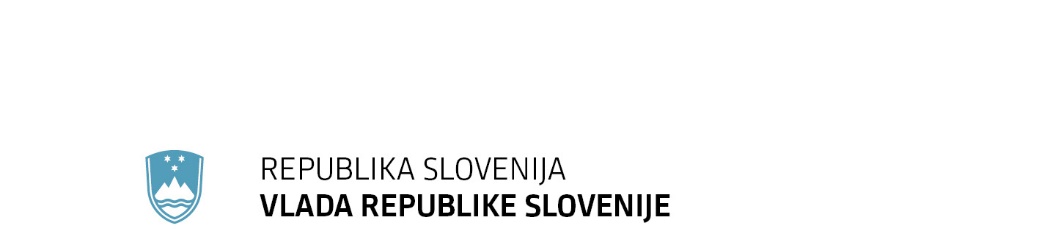 Gregorčičeva 20–25, Sl-1001 Ljubljana	T: +386 1 478 1000 	F: +386 1 478 1607	E: gp.gs@gov.si	http://www.vlada.si/Številka: 	…………………..Datum: 	…………………….Na podlagi 5. odstavka 31. člena Zakona o izvrševanju proračunov Republike Slovenije za leti 2018 in 2019 (Uradni list RS, št. 71/17 in 13/18 – ZJF-H) je Vlada Republike Slovenije na … seji, dne ………sprejela naslednji s k l e p:V veljavnem načrtu razvojnih programov 2018-2021 se skladno s priloženo tabelo spremeni projekt 3330-18-0085 »Prenova etaž in garaže v stavbi Dunajska cesta 104«.                                                                                        Stojan Tramte                                                                      	       GENERALNI SEKRETARSKLEP PREJMEJO:Ministrstvo za izobraževanje, znanost in šport, Masarykova cesta 16, 1000 Ljubljana,Ministrstvo za finance, Župančičeva 3, 1000 Ljubljana,Generalni sekretariat Vlade RS, Sektor za podporo dela KAZI, PRILOGE:TabelaPRILOGA 3: ObrazložitevProjekt 3330-18-0085 Prenova etaž in garaže v stavbi Dunajska cesta 104  je bil dne 23. 10. 2018  s Sklepom Vlade RS št 41013-79/2018/3 vključen v veljavni NRP 2018-2020. Predhodno izdelana investicijska dokumentacija, natančneje dokument identifikacije investicijskega projekta »Prenova 7. in 8. nadstropja in pritličja v stavbi Dunajska cesta 104 ter prenova 1. kleti za ureditev garaže v stavbi Kardeljeva ploščad 1, Ljubljana«, ki ga je avgusta 2018 ministrstvo izdelalo,  dne 10.9.2018 pa tudi potrdilo sklep o potrditvi, je prikazovala celotno vrednost investicijskega projekta v višini 498.316,04 EUR z DDV. V skladu z ocenjeno vrednostjo je bilo potrebno vezano na 4. člen Uredbe o enotni metodologiji za pripravo in obravnavo investicijske dokumentacije na področju javnih financ (Uradni list RS, št. 60/06, 54/10 in 27/16) izdelati zgolj dokument identifikacije investicijskega projekta (DIIP), saj vrednost projekta ni presegala mejne vrednosti 500.000,00 EUR z DDV.Z objavo, JN Male vrednosti na podlagi Sklepa o pričetku postopka oddaje JN št. 430-467/2018/1 z dne 17.9.2018 , dne 1.10.2018  na portalu javnih naročil št. JN006797/2018-W01 za izbiro izvajalca GOI del vključno z dobavo in montažo notranje opreme,, skladno s 47. členom ZJN-3, je ministrstvo po zaključku postopka oddaje javnega naročila s pogajanji,  dne 24.10.2018  pridobilo ponudbo v višini 609.981,37 EUR (z DDV), ki presega prvotno ocenjeno vrednost po DIIP-u, ki  je temeljila na projektantskih ocenah v PZI dokumentaciji (datum: avgust 2018). Z novo vrednostjo investicije  641.539,92EUR pa gre za 28,74% povečanje  investicijske vrednosti glede na prvotno oceno po DIIP-u. Ker znaša vrednost investicijskih stroškov po novi višji vrednosti investicije več kot 500.000,00 EUR z DDV, je  bilo potrebno v skladu s 4. členom Uredbe o enotni metodologiji za pripravo in obravnavo investicijske dokumentacije na področju javnih financ (Uradni list RS, št. 60/06, 54/10 in 27/16) poleg DIIP-a izdelati tudi investicijski program (IP).Sklep o potrditvi IP je ministrstvo izdalo 19.11.2018.Zaradi zgoraj navedenega več kot 20% povečanja investicijske vrednosti,  mora ministrstvo kot investitor še  pred sklenitvijo gradbene pogodbe z izbranim izvajalcem GOI del ter dobave in montaže notranje opreme,  pridobiti soglasje Vlade RS.Vsebinsko se projekt, ki je bil predhodno predstavljen, ne spremeni. Razlika, ki nastopi je prisotna pri dveh točkah, in sicer:1) Ocenjena vrednost investicijskega projekta;2) Predvideva dinamika izvedbe investicijskega projekta.Pri izdelavi investicijskega programa (IP) so vse investicijske postavke še realnejše ocenjene, saj so povzete iz popisov del, ki so predmet ponudbe izbranega izvajalca GOI del iz oktobra 2018. Poleg navedena je potrebno izpostaviti, da je bilo izvedeno JN, katerega postopek NMV s pogajanji je pokazal, da je bila ocena vrednosti JN, kot ga je predvidela predhodno izdelana PZI projektna dokumentacija, za malo več kot 20 % podcenjena glede na realna gospodarska gibanja. Rast cen gradbenih storitev je namreč v zadnjem letu narasla za cca. 20 %.Iz IP izhaja, da je vzrok v razkoraku med ocenjeno vrednostjo investicije v DIIP u  in ponudbami pridobljenimi na trgu v tem, da je v zadnjih letih moč zaznati visoko konjunkturo, zasedenosti kapacitet gradbenih podjetij, pomanjkanju kvalificiranih delavcev, višjih materialnih stroških kot npr. višje cene, pogonskih goriv. Navedeno neposredno vpliva na višje ponudbe na javnih razpisih za izvajanje gradbeno obrtniških in instalacijskih del. To potrjujejo tudi naslednji podatki:  Stroški dela pri gradnji novih stanovanj so v zadnjih letih zrasli kar za 10 % (spletni vir: S Gradbeništvo in  finance, Nepremičninski informator, 24. 9. 2018). O navedenem porastu govori tudi Statistični urad Republike Slovenije, ki je dne 14. 9. 2018 objavil članek »Gradbeni stroški za nova stanovanja v 2. četrtletju 2018 višji kot v 1. četrtletju 2018«. SURS  ugotavlja, da so v 2. četrtletju 2018 glede na 1. četrtletju 2018 višji:gradbeni stroški za nova stanovanja,stroški gradbenega materiala,stroški dela.Poleg spremembe ocenjene investicijske vrednosti projekta je razlika razvidna tudi pri planiranju terminskega okvirja izvedbe investicijskega projekta. Načrtovani terminski in finančni plan investicijskega projekta se je  vsled zgoraj navedenih dejstev  spremenil in v celoti zamaknil za cca. 3 mesece v leto 2019, kar pomeni, da je potrebno v letu 2019 za realizacijo projekta  zagotoviti dodatnih 249.888,88 EUR.Viri sredstev v letu 2019 so zagotovljeni z znižanjem proračunskih sredstev na projektu 3330-18-0061 Izgradnja centra znanosti,  na proračunski postavki 569810 -  Investicije v raziskovalno dejavnost.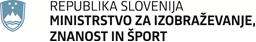 Masarykova cesta 161000 LjubljanaSlovenijae-naslov: gp.mizs@gov.si Masarykova cesta 161000 LjubljanaSlovenijae-naslov: gp.mizs@gov.si Številka: 4110-163/2018/8Številka: 4110-163/2018/8Ljubljana, 23. 11. 2018Ljubljana, 23. 11. 2018GENERALNI SEKRETARIAT VLADE REPUBLIKE SLOVENIJEGp.gs@gov.siGENERALNI SEKRETARIAT VLADE REPUBLIKE SLOVENIJEGp.gs@gov.siZADEVA: Sprememba veljavnega načrta razvojnih programov 2018-2021 - povečanje vrednosti projekta 3330-18-0085 Prenova etaž in garaže v stavbi Dunajska cesta 104 ter zagotovitev dodatnih sredstev – predlog za obravnavo ZADEVA: Sprememba veljavnega načrta razvojnih programov 2018-2021 - povečanje vrednosti projekta 3330-18-0085 Prenova etaž in garaže v stavbi Dunajska cesta 104 ter zagotovitev dodatnih sredstev – predlog za obravnavo ZADEVA: Sprememba veljavnega načrta razvojnih programov 2018-2021 - povečanje vrednosti projekta 3330-18-0085 Prenova etaž in garaže v stavbi Dunajska cesta 104 ter zagotovitev dodatnih sredstev – predlog za obravnavo ZADEVA: Sprememba veljavnega načrta razvojnih programov 2018-2021 - povečanje vrednosti projekta 3330-18-0085 Prenova etaž in garaže v stavbi Dunajska cesta 104 ter zagotovitev dodatnih sredstev – predlog za obravnavo 1. Predlog sklepov vlade:1. Predlog sklepov vlade:1. Predlog sklepov vlade:1. Predlog sklepov vlade:Na podlagi 5. odstavka 31. člena Zakona o izvrševanju proračunov Republike Slovenije za leti 2018 in 2019 (Uradni list RS, št. 71/17 in 13/18 – ZJF-H) je Vlada Republike Slovenije na … seji, dne ………sprejela naslednji s k l e p:V veljavnem načrtu razvojnih programov 2018-2021 se skladno s priloženo tabelo spremeni projekt 3330-18-0085 »Prenova etaž in garaže v stavbi Dunajska cesta 104«.                                                                                          Stojan Tramte                                                                      	       GENERALNI SEKRETARSKLEP PREJMEJO:Ministrstvo za izobraževanje, znanost in šport, Masarykova cesta 16, 1000 Ljubljana,Ministrstvo za finance, Župančičeva 3, 1000 Ljubljana,Generalni sekretariat Vlade RS, Sektor za podporo dela KAZI, PRILOGE:Predlog sklepa Vlade RS (priloga 1)TabelaNa podlagi 5. odstavka 31. člena Zakona o izvrševanju proračunov Republike Slovenije za leti 2018 in 2019 (Uradni list RS, št. 71/17 in 13/18 – ZJF-H) je Vlada Republike Slovenije na … seji, dne ………sprejela naslednji s k l e p:V veljavnem načrtu razvojnih programov 2018-2021 se skladno s priloženo tabelo spremeni projekt 3330-18-0085 »Prenova etaž in garaže v stavbi Dunajska cesta 104«.                                                                                          Stojan Tramte                                                                      	       GENERALNI SEKRETARSKLEP PREJMEJO:Ministrstvo za izobraževanje, znanost in šport, Masarykova cesta 16, 1000 Ljubljana,Ministrstvo za finance, Župančičeva 3, 1000 Ljubljana,Generalni sekretariat Vlade RS, Sektor za podporo dela KAZI, PRILOGE:Predlog sklepa Vlade RS (priloga 1)TabelaNa podlagi 5. odstavka 31. člena Zakona o izvrševanju proračunov Republike Slovenije za leti 2018 in 2019 (Uradni list RS, št. 71/17 in 13/18 – ZJF-H) je Vlada Republike Slovenije na … seji, dne ………sprejela naslednji s k l e p:V veljavnem načrtu razvojnih programov 2018-2021 se skladno s priloženo tabelo spremeni projekt 3330-18-0085 »Prenova etaž in garaže v stavbi Dunajska cesta 104«.                                                                                          Stojan Tramte                                                                      	       GENERALNI SEKRETARSKLEP PREJMEJO:Ministrstvo za izobraževanje, znanost in šport, Masarykova cesta 16, 1000 Ljubljana,Ministrstvo za finance, Župančičeva 3, 1000 Ljubljana,Generalni sekretariat Vlade RS, Sektor za podporo dela KAZI, PRILOGE:Predlog sklepa Vlade RS (priloga 1)TabelaNa podlagi 5. odstavka 31. člena Zakona o izvrševanju proračunov Republike Slovenije za leti 2018 in 2019 (Uradni list RS, št. 71/17 in 13/18 – ZJF-H) je Vlada Republike Slovenije na … seji, dne ………sprejela naslednji s k l e p:V veljavnem načrtu razvojnih programov 2018-2021 se skladno s priloženo tabelo spremeni projekt 3330-18-0085 »Prenova etaž in garaže v stavbi Dunajska cesta 104«.                                                                                          Stojan Tramte                                                                      	       GENERALNI SEKRETARSKLEP PREJMEJO:Ministrstvo za izobraževanje, znanost in šport, Masarykova cesta 16, 1000 Ljubljana,Ministrstvo za finance, Župančičeva 3, 1000 Ljubljana,Generalni sekretariat Vlade RS, Sektor za podporo dela KAZI, PRILOGE:Predlog sklepa Vlade RS (priloga 1)Tabela2. Predlog za obravnavo predloga zakona po nujnem ali skrajšanem postopku v državnem zboru z obrazložitvijo razlogov:2. Predlog za obravnavo predloga zakona po nujnem ali skrajšanem postopku v državnem zboru z obrazložitvijo razlogov:2. Predlog za obravnavo predloga zakona po nujnem ali skrajšanem postopku v državnem zboru z obrazložitvijo razlogov:2. Predlog za obravnavo predloga zakona po nujnem ali skrajšanem postopku v državnem zboru z obrazložitvijo razlogov:////3.a Osebe, odgovorne za strokovno pripravo in usklajenost gradiva:3.a Osebe, odgovorne za strokovno pripravo in usklajenost gradiva:3.a Osebe, odgovorne za strokovno pripravo in usklajenost gradiva:3.a Osebe, odgovorne za strokovno pripravo in usklajenost gradiva:Iztok Žigon, v.d. generalnega direktorja Direktorata za investicije,Mateja Tilia, vodja Sektorja za investicije v visokošolsko in znanstveno infrastrukturo,Srečko Kokelj, podsekretar v Sektorju za investicije v visokošolsko in znanstveno infrastrukturo.Iztok Žigon, v.d. generalnega direktorja Direktorata za investicije,Mateja Tilia, vodja Sektorja za investicije v visokošolsko in znanstveno infrastrukturo,Srečko Kokelj, podsekretar v Sektorju za investicije v visokošolsko in znanstveno infrastrukturo.Iztok Žigon, v.d. generalnega direktorja Direktorata za investicije,Mateja Tilia, vodja Sektorja za investicije v visokošolsko in znanstveno infrastrukturo,Srečko Kokelj, podsekretar v Sektorju za investicije v visokošolsko in znanstveno infrastrukturo.Iztok Žigon, v.d. generalnega direktorja Direktorata za investicije,Mateja Tilia, vodja Sektorja za investicije v visokošolsko in znanstveno infrastrukturo,Srečko Kokelj, podsekretar v Sektorju za investicije v visokošolsko in znanstveno infrastrukturo.3.b Zunanji strokovnjaki, ki so sodelovali pri pripravi dela ali celotnega gradiva:3.b Zunanji strokovnjaki, ki so sodelovali pri pripravi dela ali celotnega gradiva:3.b Zunanji strokovnjaki, ki so sodelovali pri pripravi dela ali celotnega gradiva:3.b Zunanji strokovnjaki, ki so sodelovali pri pripravi dela ali celotnega gradiva:////4. Predstavniki vlade, ki bodo sodelovali pri delu državnega zbora:4. Predstavniki vlade, ki bodo sodelovali pri delu državnega zbora:4. Predstavniki vlade, ki bodo sodelovali pri delu državnega zbora:4. Predstavniki vlade, ki bodo sodelovali pri delu državnega zbora:////5. Kratek povzetek gradiva:5. Kratek povzetek gradiva:5. Kratek povzetek gradiva:5. Kratek povzetek gradiva:Projekt 3330-18-0085 Prenova etaž in garaže v stavbi Dunajska cesta 104  je bil dne 23. 10. 2018  s Sklepom Vlade RS št 41013-79/2018/3 vključen v veljavni NRP 2018-2020. Predhodno izdelana investicijska dokumentacija, natančneje dokument identifikacije investicijskega projekta »Prenova 7. in 8. nadstropja in pritličja v stavbi Dunajska cesta 104 ter prenova 1. kleti za ureditev garaže v stavbi Kardeljeva ploščad 1, Ljubljana«, ki ga je avgusta 2018 izdelalo MIZŠ je prikazovala celotno vrednost investicijskega projekta v višini 498.316,04 EUR z DDV. V skladu z ocenjeno vrednostjo je bilo potrebno vezano na 4. člen Uredbe o enotni metodologiji za pripravo in obravnavo investicijske dokumentacije na področju javnih financ (Uradni list RS, št. 60/06, 54/10 in 27/16) izdelati zgolj dokument identifikacije investicijskega projekta (DIIP), saj vrednost projekta ni presegala mejne vrednosti 500.000,00 EUR z DDV.Z objavo, JN Male vrednosti na podlagi Sklepa o pričetku postopka oddaje JN št. 430-467/2018/1 z dne 17.9.2018 , dne 1.10.2018  na portalu javnih naročil št. JN006797/2018-W01 za izbiro izvajalca GOI del vključno z dobavo in montažo notranje opreme, skladno s 47. členom ZJN-3, je ministrstvo pridobilo ponudbo v višini 609.981,37 EUR (z DDV), ki presega prvotno ocenjeno vrednost po DIIP-u. Ta je temeljila na projektantskih ocenah v PZI dokumentaciji z meseca avgusta 2018. Z novo vrednostjo investicije  641.539,92EUR pa gre za 28,74% povečanje njene vrednosti glede na prvotno oceno po DIIP-u. Ker znaša vrednost investicijskih stroškov več kot 500.000,00 EUR z DDV, je  bilo potrebno v skladu s 4. členom Uredbe o enotni metodologiji za pripravo in obravnavo investicijske dokumentacije na področju javnih financ (Uradni list RS, št. 60/06, 54/10 in 27/16) poleg DIIP-a izdelati tudi investicijski program (IP).Zaradi zgoraj navedenega več kot 20% povečanja investicije mora ministrstvo kot investitor še  pred sklenitvijo gradbene pogodbe z izbranim izvajalcem GOI del ter dobave in montaže notranje opreme pridobiti soglasje Vlade RS.Vsebinsko se projekt, ki je bil predhodno predstavljen, ne spremeni. Razlika, ki nastopi je prisotna pri dveh točkah, in sicer:Ocenjena vrednost investicijskega projekta;Predvideva dinamika izvedbe investicijskega projekta.Pri izdelavi investicijskega programa (IP) so vse investicijske postavke še realnejše ocenjene, saj so povzete iz popisov del, ki so predmet ponudbe izbranega izvajalca GOI del iz oktobra 2018. Poleg navedena je potrebno izpostaviti, da je bilo izvedeno JN, katerega postopek NMV s pogajanji je pokazal, da je bila ocena vrednosti JN, kot ga je predvidela predhodno izdelana PZI projektna dokumentacija, za malo več kot 20 % podcenjena glede na realna gospodarska gibanja. Rast cen gradbenih storitev je namreč v zadnjem letu narasla za cca. 20 %.Iz IP izhaja, da je vzrok v razkoraku med ocenjeno vrednostjo investicije v DIIP u  in ponudbami pridobljenimi na trgu v tem, da je v zadnjih letih moč zaznati visoko konjunkturo, zasedenosti kapacitet gradbenih podjetij, pomanjkanju kvalificiranih delavcev, višjih materialnih stroških kot npr. višje cene, pogonskih goriv. Navedeno neposredno vpliva na višje ponudbe na javnih razpisih za izvajanje gradbenih del. To potrjujejo tudi naslednji podatki:  Stroški dela pri gradnji novih stanovanj so v zadnjih letih zrasli kar za 10 % (spletni vir: S Gradbeništvo in  finance, Nepremičninski informator, 24. 9. 2018). O navedenem porastu govori tudi Statistični urad Republike Slovenije, ki je dne 14. 9. 2018 objavil članek »Gradbeni stroški za nova stanovanja v 2. četrtletju 2018 višji kot v 1. četrtletju 2018«. SURS  ugotavlja, da so v 2. četrtletju 2018 glede na 1. četrtletju 2018 višji:gradbeni stroški za nova stanovanja,stroški gradbenega materiala,stroški dela.Poleg spremembe ocenjene investicijske vrednosti projekta je razlika razvidna tudi pri planiranju terminskega okvirja izvedbe investicijskega projekta. Načrtovani terminski in finančni plan investicijskega projekta se je  vsled zgoraj navedenih dejstev  spremenil in v celoti zamaknil za cca. 3 mesece v leto 2019, kar pomeni, da je potrebno v letu 2019 za realizacijo projekta  zagotoviti dodatnih 249.888,88 EUR.Viri sredstev v letu 2019 so zagotovljeni z znižanjem proračunskih sredstev na projektu 3330-18-0061 Izgradnja centra znanosti,  na proračunski postavki 569810 -  Investicije v raziskovalno dejavnost.Projekt 3330-18-0085 Prenova etaž in garaže v stavbi Dunajska cesta 104  je bil dne 23. 10. 2018  s Sklepom Vlade RS št 41013-79/2018/3 vključen v veljavni NRP 2018-2020. Predhodno izdelana investicijska dokumentacija, natančneje dokument identifikacije investicijskega projekta »Prenova 7. in 8. nadstropja in pritličja v stavbi Dunajska cesta 104 ter prenova 1. kleti za ureditev garaže v stavbi Kardeljeva ploščad 1, Ljubljana«, ki ga je avgusta 2018 izdelalo MIZŠ je prikazovala celotno vrednost investicijskega projekta v višini 498.316,04 EUR z DDV. V skladu z ocenjeno vrednostjo je bilo potrebno vezano na 4. člen Uredbe o enotni metodologiji za pripravo in obravnavo investicijske dokumentacije na področju javnih financ (Uradni list RS, št. 60/06, 54/10 in 27/16) izdelati zgolj dokument identifikacije investicijskega projekta (DIIP), saj vrednost projekta ni presegala mejne vrednosti 500.000,00 EUR z DDV.Z objavo, JN Male vrednosti na podlagi Sklepa o pričetku postopka oddaje JN št. 430-467/2018/1 z dne 17.9.2018 , dne 1.10.2018  na portalu javnih naročil št. JN006797/2018-W01 za izbiro izvajalca GOI del vključno z dobavo in montažo notranje opreme, skladno s 47. členom ZJN-3, je ministrstvo pridobilo ponudbo v višini 609.981,37 EUR (z DDV), ki presega prvotno ocenjeno vrednost po DIIP-u. Ta je temeljila na projektantskih ocenah v PZI dokumentaciji z meseca avgusta 2018. Z novo vrednostjo investicije  641.539,92EUR pa gre za 28,74% povečanje njene vrednosti glede na prvotno oceno po DIIP-u. Ker znaša vrednost investicijskih stroškov več kot 500.000,00 EUR z DDV, je  bilo potrebno v skladu s 4. členom Uredbe o enotni metodologiji za pripravo in obravnavo investicijske dokumentacije na področju javnih financ (Uradni list RS, št. 60/06, 54/10 in 27/16) poleg DIIP-a izdelati tudi investicijski program (IP).Zaradi zgoraj navedenega več kot 20% povečanja investicije mora ministrstvo kot investitor še  pred sklenitvijo gradbene pogodbe z izbranim izvajalcem GOI del ter dobave in montaže notranje opreme pridobiti soglasje Vlade RS.Vsebinsko se projekt, ki je bil predhodno predstavljen, ne spremeni. Razlika, ki nastopi je prisotna pri dveh točkah, in sicer:Ocenjena vrednost investicijskega projekta;Predvideva dinamika izvedbe investicijskega projekta.Pri izdelavi investicijskega programa (IP) so vse investicijske postavke še realnejše ocenjene, saj so povzete iz popisov del, ki so predmet ponudbe izbranega izvajalca GOI del iz oktobra 2018. Poleg navedena je potrebno izpostaviti, da je bilo izvedeno JN, katerega postopek NMV s pogajanji je pokazal, da je bila ocena vrednosti JN, kot ga je predvidela predhodno izdelana PZI projektna dokumentacija, za malo več kot 20 % podcenjena glede na realna gospodarska gibanja. Rast cen gradbenih storitev je namreč v zadnjem letu narasla za cca. 20 %.Iz IP izhaja, da je vzrok v razkoraku med ocenjeno vrednostjo investicije v DIIP u  in ponudbami pridobljenimi na trgu v tem, da je v zadnjih letih moč zaznati visoko konjunkturo, zasedenosti kapacitet gradbenih podjetij, pomanjkanju kvalificiranih delavcev, višjih materialnih stroških kot npr. višje cene, pogonskih goriv. Navedeno neposredno vpliva na višje ponudbe na javnih razpisih za izvajanje gradbenih del. To potrjujejo tudi naslednji podatki:  Stroški dela pri gradnji novih stanovanj so v zadnjih letih zrasli kar za 10 % (spletni vir: S Gradbeništvo in  finance, Nepremičninski informator, 24. 9. 2018). O navedenem porastu govori tudi Statistični urad Republike Slovenije, ki je dne 14. 9. 2018 objavil članek »Gradbeni stroški za nova stanovanja v 2. četrtletju 2018 višji kot v 1. četrtletju 2018«. SURS  ugotavlja, da so v 2. četrtletju 2018 glede na 1. četrtletju 2018 višji:gradbeni stroški za nova stanovanja,stroški gradbenega materiala,stroški dela.Poleg spremembe ocenjene investicijske vrednosti projekta je razlika razvidna tudi pri planiranju terminskega okvirja izvedbe investicijskega projekta. Načrtovani terminski in finančni plan investicijskega projekta se je  vsled zgoraj navedenih dejstev  spremenil in v celoti zamaknil za cca. 3 mesece v leto 2019, kar pomeni, da je potrebno v letu 2019 za realizacijo projekta  zagotoviti dodatnih 249.888,88 EUR.Viri sredstev v letu 2019 so zagotovljeni z znižanjem proračunskih sredstev na projektu 3330-18-0061 Izgradnja centra znanosti,  na proračunski postavki 569810 -  Investicije v raziskovalno dejavnost.Projekt 3330-18-0085 Prenova etaž in garaže v stavbi Dunajska cesta 104  je bil dne 23. 10. 2018  s Sklepom Vlade RS št 41013-79/2018/3 vključen v veljavni NRP 2018-2020. Predhodno izdelana investicijska dokumentacija, natančneje dokument identifikacije investicijskega projekta »Prenova 7. in 8. nadstropja in pritličja v stavbi Dunajska cesta 104 ter prenova 1. kleti za ureditev garaže v stavbi Kardeljeva ploščad 1, Ljubljana«, ki ga je avgusta 2018 izdelalo MIZŠ je prikazovala celotno vrednost investicijskega projekta v višini 498.316,04 EUR z DDV. V skladu z ocenjeno vrednostjo je bilo potrebno vezano na 4. člen Uredbe o enotni metodologiji za pripravo in obravnavo investicijske dokumentacije na področju javnih financ (Uradni list RS, št. 60/06, 54/10 in 27/16) izdelati zgolj dokument identifikacije investicijskega projekta (DIIP), saj vrednost projekta ni presegala mejne vrednosti 500.000,00 EUR z DDV.Z objavo, JN Male vrednosti na podlagi Sklepa o pričetku postopka oddaje JN št. 430-467/2018/1 z dne 17.9.2018 , dne 1.10.2018  na portalu javnih naročil št. JN006797/2018-W01 za izbiro izvajalca GOI del vključno z dobavo in montažo notranje opreme, skladno s 47. členom ZJN-3, je ministrstvo pridobilo ponudbo v višini 609.981,37 EUR (z DDV), ki presega prvotno ocenjeno vrednost po DIIP-u. Ta je temeljila na projektantskih ocenah v PZI dokumentaciji z meseca avgusta 2018. Z novo vrednostjo investicije  641.539,92EUR pa gre za 28,74% povečanje njene vrednosti glede na prvotno oceno po DIIP-u. Ker znaša vrednost investicijskih stroškov več kot 500.000,00 EUR z DDV, je  bilo potrebno v skladu s 4. členom Uredbe o enotni metodologiji za pripravo in obravnavo investicijske dokumentacije na področju javnih financ (Uradni list RS, št. 60/06, 54/10 in 27/16) poleg DIIP-a izdelati tudi investicijski program (IP).Zaradi zgoraj navedenega več kot 20% povečanja investicije mora ministrstvo kot investitor še  pred sklenitvijo gradbene pogodbe z izbranim izvajalcem GOI del ter dobave in montaže notranje opreme pridobiti soglasje Vlade RS.Vsebinsko se projekt, ki je bil predhodno predstavljen, ne spremeni. Razlika, ki nastopi je prisotna pri dveh točkah, in sicer:Ocenjena vrednost investicijskega projekta;Predvideva dinamika izvedbe investicijskega projekta.Pri izdelavi investicijskega programa (IP) so vse investicijske postavke še realnejše ocenjene, saj so povzete iz popisov del, ki so predmet ponudbe izbranega izvajalca GOI del iz oktobra 2018. Poleg navedena je potrebno izpostaviti, da je bilo izvedeno JN, katerega postopek NMV s pogajanji je pokazal, da je bila ocena vrednosti JN, kot ga je predvidela predhodno izdelana PZI projektna dokumentacija, za malo več kot 20 % podcenjena glede na realna gospodarska gibanja. Rast cen gradbenih storitev je namreč v zadnjem letu narasla za cca. 20 %.Iz IP izhaja, da je vzrok v razkoraku med ocenjeno vrednostjo investicije v DIIP u  in ponudbami pridobljenimi na trgu v tem, da je v zadnjih letih moč zaznati visoko konjunkturo, zasedenosti kapacitet gradbenih podjetij, pomanjkanju kvalificiranih delavcev, višjih materialnih stroških kot npr. višje cene, pogonskih goriv. Navedeno neposredno vpliva na višje ponudbe na javnih razpisih za izvajanje gradbenih del. To potrjujejo tudi naslednji podatki:  Stroški dela pri gradnji novih stanovanj so v zadnjih letih zrasli kar za 10 % (spletni vir: S Gradbeništvo in  finance, Nepremičninski informator, 24. 9. 2018). O navedenem porastu govori tudi Statistični urad Republike Slovenije, ki je dne 14. 9. 2018 objavil članek »Gradbeni stroški za nova stanovanja v 2. četrtletju 2018 višji kot v 1. četrtletju 2018«. SURS  ugotavlja, da so v 2. četrtletju 2018 glede na 1. četrtletju 2018 višji:gradbeni stroški za nova stanovanja,stroški gradbenega materiala,stroški dela.Poleg spremembe ocenjene investicijske vrednosti projekta je razlika razvidna tudi pri planiranju terminskega okvirja izvedbe investicijskega projekta. Načrtovani terminski in finančni plan investicijskega projekta se je  vsled zgoraj navedenih dejstev  spremenil in v celoti zamaknil za cca. 3 mesece v leto 2019, kar pomeni, da je potrebno v letu 2019 za realizacijo projekta  zagotoviti dodatnih 249.888,88 EUR.Viri sredstev v letu 2019 so zagotovljeni z znižanjem proračunskih sredstev na projektu 3330-18-0061 Izgradnja centra znanosti,  na proračunski postavki 569810 -  Investicije v raziskovalno dejavnost.Projekt 3330-18-0085 Prenova etaž in garaže v stavbi Dunajska cesta 104  je bil dne 23. 10. 2018  s Sklepom Vlade RS št 41013-79/2018/3 vključen v veljavni NRP 2018-2020. Predhodno izdelana investicijska dokumentacija, natančneje dokument identifikacije investicijskega projekta »Prenova 7. in 8. nadstropja in pritličja v stavbi Dunajska cesta 104 ter prenova 1. kleti za ureditev garaže v stavbi Kardeljeva ploščad 1, Ljubljana«, ki ga je avgusta 2018 izdelalo MIZŠ je prikazovala celotno vrednost investicijskega projekta v višini 498.316,04 EUR z DDV. V skladu z ocenjeno vrednostjo je bilo potrebno vezano na 4. člen Uredbe o enotni metodologiji za pripravo in obravnavo investicijske dokumentacije na področju javnih financ (Uradni list RS, št. 60/06, 54/10 in 27/16) izdelati zgolj dokument identifikacije investicijskega projekta (DIIP), saj vrednost projekta ni presegala mejne vrednosti 500.000,00 EUR z DDV.Z objavo, JN Male vrednosti na podlagi Sklepa o pričetku postopka oddaje JN št. 430-467/2018/1 z dne 17.9.2018 , dne 1.10.2018  na portalu javnih naročil št. JN006797/2018-W01 za izbiro izvajalca GOI del vključno z dobavo in montažo notranje opreme, skladno s 47. členom ZJN-3, je ministrstvo pridobilo ponudbo v višini 609.981,37 EUR (z DDV), ki presega prvotno ocenjeno vrednost po DIIP-u. Ta je temeljila na projektantskih ocenah v PZI dokumentaciji z meseca avgusta 2018. Z novo vrednostjo investicije  641.539,92EUR pa gre za 28,74% povečanje njene vrednosti glede na prvotno oceno po DIIP-u. Ker znaša vrednost investicijskih stroškov več kot 500.000,00 EUR z DDV, je  bilo potrebno v skladu s 4. členom Uredbe o enotni metodologiji za pripravo in obravnavo investicijske dokumentacije na področju javnih financ (Uradni list RS, št. 60/06, 54/10 in 27/16) poleg DIIP-a izdelati tudi investicijski program (IP).Zaradi zgoraj navedenega več kot 20% povečanja investicije mora ministrstvo kot investitor še  pred sklenitvijo gradbene pogodbe z izbranim izvajalcem GOI del ter dobave in montaže notranje opreme pridobiti soglasje Vlade RS.Vsebinsko se projekt, ki je bil predhodno predstavljen, ne spremeni. Razlika, ki nastopi je prisotna pri dveh točkah, in sicer:Ocenjena vrednost investicijskega projekta;Predvideva dinamika izvedbe investicijskega projekta.Pri izdelavi investicijskega programa (IP) so vse investicijske postavke še realnejše ocenjene, saj so povzete iz popisov del, ki so predmet ponudbe izbranega izvajalca GOI del iz oktobra 2018. Poleg navedena je potrebno izpostaviti, da je bilo izvedeno JN, katerega postopek NMV s pogajanji je pokazal, da je bila ocena vrednosti JN, kot ga je predvidela predhodno izdelana PZI projektna dokumentacija, za malo več kot 20 % podcenjena glede na realna gospodarska gibanja. Rast cen gradbenih storitev je namreč v zadnjem letu narasla za cca. 20 %.Iz IP izhaja, da je vzrok v razkoraku med ocenjeno vrednostjo investicije v DIIP u  in ponudbami pridobljenimi na trgu v tem, da je v zadnjih letih moč zaznati visoko konjunkturo, zasedenosti kapacitet gradbenih podjetij, pomanjkanju kvalificiranih delavcev, višjih materialnih stroških kot npr. višje cene, pogonskih goriv. Navedeno neposredno vpliva na višje ponudbe na javnih razpisih za izvajanje gradbenih del. To potrjujejo tudi naslednji podatki:  Stroški dela pri gradnji novih stanovanj so v zadnjih letih zrasli kar za 10 % (spletni vir: S Gradbeništvo in  finance, Nepremičninski informator, 24. 9. 2018). O navedenem porastu govori tudi Statistični urad Republike Slovenije, ki je dne 14. 9. 2018 objavil članek »Gradbeni stroški za nova stanovanja v 2. četrtletju 2018 višji kot v 1. četrtletju 2018«. SURS  ugotavlja, da so v 2. četrtletju 2018 glede na 1. četrtletju 2018 višji:gradbeni stroški za nova stanovanja,stroški gradbenega materiala,stroški dela.Poleg spremembe ocenjene investicijske vrednosti projekta je razlika razvidna tudi pri planiranju terminskega okvirja izvedbe investicijskega projekta. Načrtovani terminski in finančni plan investicijskega projekta se je  vsled zgoraj navedenih dejstev  spremenil in v celoti zamaknil za cca. 3 mesece v leto 2019, kar pomeni, da je potrebno v letu 2019 za realizacijo projekta  zagotoviti dodatnih 249.888,88 EUR.Viri sredstev v letu 2019 so zagotovljeni z znižanjem proračunskih sredstev na projektu 3330-18-0061 Izgradnja centra znanosti,  na proračunski postavki 569810 -  Investicije v raziskovalno dejavnost.6. Presoja posledic za:6. Presoja posledic za:6. Presoja posledic za:6. Presoja posledic za:a)javnofinančna sredstva nad 40.000 EUR v tekočem in naslednjih treh letihjavnofinančna sredstva nad 40.000 EUR v tekočem in naslednjih treh letihDAb)usklajenost slovenskega pravnega reda s pravnim redom Evropske unijeusklajenost slovenskega pravnega reda s pravnim redom Evropske unijeNEc)administrativne poslediceadministrativne poslediceNEč)gospodarstvo, zlasti mala in srednja podjetja ter konkurenčnost podjetijgospodarstvo, zlasti mala in srednja podjetja ter konkurenčnost podjetijNEd)okolje, vključno s prostorskimi in varstvenimi vidikiokolje, vključno s prostorskimi in varstvenimi vidikiNEe)socialno področjesocialno področjeNEf)dokumente razvojnega načrtovanja:nacionalne dokumente razvojnega načrtovanjarazvojne politike na ravni programov po strukturi razvojne klasifikacije programskega proračunarazvojne dokumente Evropske unije in mednarodnih organizacijdokumente razvojnega načrtovanja:nacionalne dokumente razvojnega načrtovanjarazvojne politike na ravni programov po strukturi razvojne klasifikacije programskega proračunarazvojne dokumente Evropske unije in mednarodnih organizacijNE7.a Predstavitev ocene finančnih posledic nad 40.000 EUR: 7.a Predstavitev ocene finančnih posledic nad 40.000 EUR: 7.a Predstavitev ocene finančnih posledic nad 40.000 EUR: 7.a Predstavitev ocene finančnih posledic nad 40.000 EUR: I. Ocena finančnih posledic, ki niso načrtovane v sprejetem proračunuI. Ocena finančnih posledic, ki niso načrtovane v sprejetem proračunuI. Ocena finančnih posledic, ki niso načrtovane v sprejetem proračunuI. Ocena finančnih posledic, ki niso načrtovane v sprejetem proračunuI. Ocena finančnih posledic, ki niso načrtovane v sprejetem proračunuI. Ocena finančnih posledic, ki niso načrtovane v sprejetem proračunuI. Ocena finančnih posledic, ki niso načrtovane v sprejetem proračunuI. Ocena finančnih posledic, ki niso načrtovane v sprejetem proračunuI. Ocena finančnih posledic, ki niso načrtovane v sprejetem proračunuTekoče leto (t)Tekoče leto (t)t + 1t + 2t + 2t + 2t + 3Predvideno povečanje (+) ali zmanjšanje (–) prihodkov državnega proračuna Predvideno povečanje (+) ali zmanjšanje (–) prihodkov državnega proračuna Predvideno povečanje (+) ali zmanjšanje (–) prihodkov občinskih proračunov Predvideno povečanje (+) ali zmanjšanje (–) prihodkov občinskih proračunov Predvideno povečanje (+) ali zmanjšanje (–) odhodkov državnega proračuna Predvideno povečanje (+) ali zmanjšanje (–) odhodkov državnega proračuna Predvideno povečanje (+) ali zmanjšanje (–) odhodkov občinskih proračunovPredvideno povečanje (+) ali zmanjšanje (–) odhodkov občinskih proračunovPredvideno povečanje (+) ali zmanjšanje (–) obveznosti za druga javnofinančna sredstvaPredvideno povečanje (+) ali zmanjšanje (–) obveznosti za druga javnofinančna sredstvaII. Finančne posledice za državni proračunII. Finančne posledice za državni proračunII. Finančne posledice za državni proračunII. Finančne posledice za državni proračunII. Finančne posledice za državni proračunII. Finančne posledice za državni proračunII. Finančne posledice za državni proračunII. Finančne posledice za državni proračunII. Finančne posledice za državni proračunII.a Pravice porabe za izvedbo predlaganih rešitev so zagotovljene:II.a Pravice porabe za izvedbo predlaganih rešitev so zagotovljene:II.a Pravice porabe za izvedbo predlaganih rešitev so zagotovljene:II.a Pravice porabe za izvedbo predlaganih rešitev so zagotovljene:II.a Pravice porabe za izvedbo predlaganih rešitev so zagotovljene:II.a Pravice porabe za izvedbo predlaganih rešitev so zagotovljene:II.a Pravice porabe za izvedbo predlaganih rešitev so zagotovljene:II.a Pravice porabe za izvedbo predlaganih rešitev so zagotovljene:II.a Pravice porabe za izvedbo predlaganih rešitev so zagotovljene:Ime proračunskega uporabnika Šifra in naziv ukrepa, projektaŠifra in naziv ukrepa, projektaŠifra in naziv proračunske postavkeŠifra in naziv proračunske postavkeZnesek za tekoče leto (t)Znesek za tekoče leto (t)Znesek za tekoče leto (t)Znesek za t + 1MIZŠ3330-18-0085 Prenova etaž in garaže v stavbi Dunajska cesta 1043330-18-0085 Prenova etaž in garaže v stavbi Dunajska cesta 104569810 – Investicije v raziskovalno dejavnost569810 – Investicije v raziskovalno dejavnost15.335,00 EUR15.335,00 EUR15.335,00 EUR376.316,04 EURSKUPAJSKUPAJSKUPAJSKUPAJSKUPAJ15.335,00EUR15.335,00EUR15.335,00EUR376.316,04 EURII.b Manjkajoče pravice porabe bodo zagotovljene s prerazporeditvijo:II.b Manjkajoče pravice porabe bodo zagotovljene s prerazporeditvijo:II.b Manjkajoče pravice porabe bodo zagotovljene s prerazporeditvijo:II.b Manjkajoče pravice porabe bodo zagotovljene s prerazporeditvijo:II.b Manjkajoče pravice porabe bodo zagotovljene s prerazporeditvijo:II.b Manjkajoče pravice porabe bodo zagotovljene s prerazporeditvijo:II.b Manjkajoče pravice porabe bodo zagotovljene s prerazporeditvijo:II.b Manjkajoče pravice porabe bodo zagotovljene s prerazporeditvijo:II.b Manjkajoče pravice porabe bodo zagotovljene s prerazporeditvijo:Ime proračunskega uporabnika Šifra in naziv ukrepa, projektaŠifra in naziv ukrepa, projektaŠifra in naziv proračunske postavke Šifra in naziv proračunske postavke Znesek za tekoče leto (t)Znesek za tekoče leto (t)Znesek za tekoče leto (t)Znesek za t + 1 MIZŠ3330-18-0061 Izgradnja centra znanosti3330-18-0061 Izgradnja centra znanosti569810 – Investicije v raziskovalno dejavnost569810 – Investicije v raziskovalno dejavnost0,00 EUR0,00 EUR0,00 EUR 249.888,88 EURSKUPAJSKUPAJSKUPAJSKUPAJSKUPAJ0,00 EUR0,00 EUR0,00 EUR249.888,88 EURII.c Načrtovana nadomestitev zmanjšanih prihodkov in povečanih odhodkov proračuna:II.c Načrtovana nadomestitev zmanjšanih prihodkov in povečanih odhodkov proračuna:II.c Načrtovana nadomestitev zmanjšanih prihodkov in povečanih odhodkov proračuna:II.c Načrtovana nadomestitev zmanjšanih prihodkov in povečanih odhodkov proračuna:II.c Načrtovana nadomestitev zmanjšanih prihodkov in povečanih odhodkov proračuna:II.c Načrtovana nadomestitev zmanjšanih prihodkov in povečanih odhodkov proračuna:II.c Načrtovana nadomestitev zmanjšanih prihodkov in povečanih odhodkov proračuna:II.c Načrtovana nadomestitev zmanjšanih prihodkov in povečanih odhodkov proračuna:II.c Načrtovana nadomestitev zmanjšanih prihodkov in povečanih odhodkov proračuna:Novi prihodkiNovi prihodkiNovi prihodkiZnesek za tekoče leto (t)Znesek za tekoče leto (t)Znesek za tekoče leto (t)Znesek za t + 1Znesek za t + 1Znesek za t + 1SKUPAJSKUPAJSKUPAJOBRAZLOŽITEV:Potrebna proračunska sredstva za izvedbo projekta se v letu 2019 začasno zagotovi s prerazporeditvijo sredstev iz projekta št. 3330-18-0061 Izgradnja centra znanosti, ki jih bomo nadomestili, ko bo proračun za leto 2019 operativen.OBRAZLOŽITEV:Potrebna proračunska sredstva za izvedbo projekta se v letu 2019 začasno zagotovi s prerazporeditvijo sredstev iz projekta št. 3330-18-0061 Izgradnja centra znanosti, ki jih bomo nadomestili, ko bo proračun za leto 2019 operativen.OBRAZLOŽITEV:Potrebna proračunska sredstva za izvedbo projekta se v letu 2019 začasno zagotovi s prerazporeditvijo sredstev iz projekta št. 3330-18-0061 Izgradnja centra znanosti, ki jih bomo nadomestili, ko bo proračun za leto 2019 operativen.OBRAZLOŽITEV:Potrebna proračunska sredstva za izvedbo projekta se v letu 2019 začasno zagotovi s prerazporeditvijo sredstev iz projekta št. 3330-18-0061 Izgradnja centra znanosti, ki jih bomo nadomestili, ko bo proračun za leto 2019 operativen.OBRAZLOŽITEV:Potrebna proračunska sredstva za izvedbo projekta se v letu 2019 začasno zagotovi s prerazporeditvijo sredstev iz projekta št. 3330-18-0061 Izgradnja centra znanosti, ki jih bomo nadomestili, ko bo proračun za leto 2019 operativen.OBRAZLOŽITEV:Potrebna proračunska sredstva za izvedbo projekta se v letu 2019 začasno zagotovi s prerazporeditvijo sredstev iz projekta št. 3330-18-0061 Izgradnja centra znanosti, ki jih bomo nadomestili, ko bo proračun za leto 2019 operativen.OBRAZLOŽITEV:Potrebna proračunska sredstva za izvedbo projekta se v letu 2019 začasno zagotovi s prerazporeditvijo sredstev iz projekta št. 3330-18-0061 Izgradnja centra znanosti, ki jih bomo nadomestili, ko bo proračun za leto 2019 operativen.OBRAZLOŽITEV:Potrebna proračunska sredstva za izvedbo projekta se v letu 2019 začasno zagotovi s prerazporeditvijo sredstev iz projekta št. 3330-18-0061 Izgradnja centra znanosti, ki jih bomo nadomestili, ko bo proračun za leto 2019 operativen.OBRAZLOŽITEV:Potrebna proračunska sredstva za izvedbo projekta se v letu 2019 začasno zagotovi s prerazporeditvijo sredstev iz projekta št. 3330-18-0061 Izgradnja centra znanosti, ki jih bomo nadomestili, ko bo proračun za leto 2019 operativen.7.b Predstavitev ocene finančnih posledic pod 40.000 EUR:/  7.b Predstavitev ocene finančnih posledic pod 40.000 EUR:/  7.b Predstavitev ocene finančnih posledic pod 40.000 EUR:/  7.b Predstavitev ocene finančnih posledic pod 40.000 EUR:/  7.b Predstavitev ocene finančnih posledic pod 40.000 EUR:/  7.b Predstavitev ocene finančnih posledic pod 40.000 EUR:/  7.b Predstavitev ocene finančnih posledic pod 40.000 EUR:/  7.b Predstavitev ocene finančnih posledic pod 40.000 EUR:/  7.b Predstavitev ocene finančnih posledic pod 40.000 EUR:/  8. Predstavitev sodelovanja z združenji občin:8. Predstavitev sodelovanja z združenji občin:8. Predstavitev sodelovanja z združenji občin:8. Predstavitev sodelovanja z združenji občin:8. Predstavitev sodelovanja z združenji občin:8. Predstavitev sodelovanja z združenji občin:8. Predstavitev sodelovanja z združenji občin:8. Predstavitev sodelovanja z združenji občin:8. Predstavitev sodelovanja z združenji občin:Vsebina predloženega gradiva (predpisa) vpliva na:pristojnosti občin,delovanje občin,financiranje občin.Vsebina predloženega gradiva (predpisa) vpliva na:pristojnosti občin,delovanje občin,financiranje občin.Vsebina predloženega gradiva (predpisa) vpliva na:pristojnosti občin,delovanje občin,financiranje občin.Vsebina predloženega gradiva (predpisa) vpliva na:pristojnosti občin,delovanje občin,financiranje občin.Vsebina predloženega gradiva (predpisa) vpliva na:pristojnosti občin,delovanje občin,financiranje občin.Vsebina predloženega gradiva (predpisa) vpliva na:pristojnosti občin,delovanje občin,financiranje občin.Vsebina predloženega gradiva (predpisa) vpliva na:pristojnosti občin,delovanje občin,financiranje občin.NENEGradivo (predpis) je bilo poslano v mnenje: Skupnosti občin Slovenije SOS: NEZdruženju občin Slovenije ZOS: NEZdruženju mestnih občin Slovenije ZMOS: NEGradivo (predpis) je bilo poslano v mnenje: Skupnosti občin Slovenije SOS: NEZdruženju občin Slovenije ZOS: NEZdruženju mestnih občin Slovenije ZMOS: NEGradivo (predpis) je bilo poslano v mnenje: Skupnosti občin Slovenije SOS: NEZdruženju občin Slovenije ZOS: NEZdruženju mestnih občin Slovenije ZMOS: NEGradivo (predpis) je bilo poslano v mnenje: Skupnosti občin Slovenije SOS: NEZdruženju občin Slovenije ZOS: NEZdruženju mestnih občin Slovenije ZMOS: NEGradivo (predpis) je bilo poslano v mnenje: Skupnosti občin Slovenije SOS: NEZdruženju občin Slovenije ZOS: NEZdruženju mestnih občin Slovenije ZMOS: NEGradivo (predpis) je bilo poslano v mnenje: Skupnosti občin Slovenije SOS: NEZdruženju občin Slovenije ZOS: NEZdruženju mestnih občin Slovenije ZMOS: NEGradivo (predpis) je bilo poslano v mnenje: Skupnosti občin Slovenije SOS: NEZdruženju občin Slovenije ZOS: NEZdruženju mestnih občin Slovenije ZMOS: NEGradivo (predpis) je bilo poslano v mnenje: Skupnosti občin Slovenije SOS: NEZdruženju občin Slovenije ZOS: NEZdruženju mestnih občin Slovenije ZMOS: NEGradivo (predpis) je bilo poslano v mnenje: Skupnosti občin Slovenije SOS: NEZdruženju občin Slovenije ZOS: NEZdruženju mestnih občin Slovenije ZMOS: NE9. Predstavitev sodelovanja javnosti:9. Predstavitev sodelovanja javnosti:9. Predstavitev sodelovanja javnosti:9. Predstavitev sodelovanja javnosti:9. Predstavitev sodelovanja javnosti:9. Predstavitev sodelovanja javnosti:9. Predstavitev sodelovanja javnosti:9. Predstavitev sodelovanja javnosti:9. Predstavitev sodelovanja javnosti:Gradivo je bilo predhodno objavljeno na spletni strani predlagatelja:Gradivo je bilo predhodno objavljeno na spletni strani predlagatelja:Gradivo je bilo predhodno objavljeno na spletni strani predlagatelja:Gradivo je bilo predhodno objavljeno na spletni strani predlagatelja:Gradivo je bilo predhodno objavljeno na spletni strani predlagatelja:Gradivo je bilo predhodno objavljeno na spletni strani predlagatelja:Gradivo je bilo predhodno objavljeno na spletni strani predlagatelja:NENEV skladu s 7. odstavkom 9. člena Poslovnika Vlade Republike Slovenije (Uradni list RS, št. 43/01, 23/02 – popr., 54/03, 103/03, 114/04, 26/06, 21/07, 32/10, 73/10, 95/11, 64/12 in 10/14) se javnosti ni povabilo k sodelovanju, ker gre za predlog sklepa Vlade RS.V skladu s 7. odstavkom 9. člena Poslovnika Vlade Republike Slovenije (Uradni list RS, št. 43/01, 23/02 – popr., 54/03, 103/03, 114/04, 26/06, 21/07, 32/10, 73/10, 95/11, 64/12 in 10/14) se javnosti ni povabilo k sodelovanju, ker gre za predlog sklepa Vlade RS.V skladu s 7. odstavkom 9. člena Poslovnika Vlade Republike Slovenije (Uradni list RS, št. 43/01, 23/02 – popr., 54/03, 103/03, 114/04, 26/06, 21/07, 32/10, 73/10, 95/11, 64/12 in 10/14) se javnosti ni povabilo k sodelovanju, ker gre za predlog sklepa Vlade RS.V skladu s 7. odstavkom 9. člena Poslovnika Vlade Republike Slovenije (Uradni list RS, št. 43/01, 23/02 – popr., 54/03, 103/03, 114/04, 26/06, 21/07, 32/10, 73/10, 95/11, 64/12 in 10/14) se javnosti ni povabilo k sodelovanju, ker gre za predlog sklepa Vlade RS.V skladu s 7. odstavkom 9. člena Poslovnika Vlade Republike Slovenije (Uradni list RS, št. 43/01, 23/02 – popr., 54/03, 103/03, 114/04, 26/06, 21/07, 32/10, 73/10, 95/11, 64/12 in 10/14) se javnosti ni povabilo k sodelovanju, ker gre za predlog sklepa Vlade RS.V skladu s 7. odstavkom 9. člena Poslovnika Vlade Republike Slovenije (Uradni list RS, št. 43/01, 23/02 – popr., 54/03, 103/03, 114/04, 26/06, 21/07, 32/10, 73/10, 95/11, 64/12 in 10/14) se javnosti ni povabilo k sodelovanju, ker gre za predlog sklepa Vlade RS.V skladu s 7. odstavkom 9. člena Poslovnika Vlade Republike Slovenije (Uradni list RS, št. 43/01, 23/02 – popr., 54/03, 103/03, 114/04, 26/06, 21/07, 32/10, 73/10, 95/11, 64/12 in 10/14) se javnosti ni povabilo k sodelovanju, ker gre za predlog sklepa Vlade RS.V skladu s 7. odstavkom 9. člena Poslovnika Vlade Republike Slovenije (Uradni list RS, št. 43/01, 23/02 – popr., 54/03, 103/03, 114/04, 26/06, 21/07, 32/10, 73/10, 95/11, 64/12 in 10/14) se javnosti ni povabilo k sodelovanju, ker gre za predlog sklepa Vlade RS.V skladu s 7. odstavkom 9. člena Poslovnika Vlade Republike Slovenije (Uradni list RS, št. 43/01, 23/02 – popr., 54/03, 103/03, 114/04, 26/06, 21/07, 32/10, 73/10, 95/11, 64/12 in 10/14) se javnosti ni povabilo k sodelovanju, ker gre za predlog sklepa Vlade RS.10. Pri pripravi gradiva so bile upoštevane zahteve iz Resolucije o normativni dejavnosti:10. Pri pripravi gradiva so bile upoštevane zahteve iz Resolucije o normativni dejavnosti:10. Pri pripravi gradiva so bile upoštevane zahteve iz Resolucije o normativni dejavnosti:10. Pri pripravi gradiva so bile upoštevane zahteve iz Resolucije o normativni dejavnosti:10. Pri pripravi gradiva so bile upoštevane zahteve iz Resolucije o normativni dejavnosti:10. Pri pripravi gradiva so bile upoštevane zahteve iz Resolucije o normativni dejavnosti:10. Pri pripravi gradiva so bile upoštevane zahteve iz Resolucije o normativni dejavnosti:NENE11. Gradivo je uvrščeno v delovni program vlade:11. Gradivo je uvrščeno v delovni program vlade:11. Gradivo je uvrščeno v delovni program vlade:11. Gradivo je uvrščeno v delovni program vlade:11. Gradivo je uvrščeno v delovni program vlade:11. Gradivo je uvrščeno v delovni program vlade:11. Gradivo je uvrščeno v delovni program vlade:NENE                                                     dr. Jernej Pikalo                                                          MINISTERPriloge:Priloga 1: Predlog sklepa Vlade RSPriloga 2: Podatki o izvedbi notranjih postopkov pred odločitvijo na seji vladePriloga 3: ObrazložitevPriloga 4: TabelaPriloga 5: Sklep o potrditvi IP z dne 19. 11. 2018                                                     dr. Jernej Pikalo                                                          MINISTERPriloge:Priloga 1: Predlog sklepa Vlade RSPriloga 2: Podatki o izvedbi notranjih postopkov pred odločitvijo na seji vladePriloga 3: ObrazložitevPriloga 4: TabelaPriloga 5: Sklep o potrditvi IP z dne 19. 11. 2018                                                     dr. Jernej Pikalo                                                          MINISTERPriloge:Priloga 1: Predlog sklepa Vlade RSPriloga 2: Podatki o izvedbi notranjih postopkov pred odločitvijo na seji vladePriloga 3: ObrazložitevPriloga 4: TabelaPriloga 5: Sklep o potrditvi IP z dne 19. 11. 2018                                                     dr. Jernej Pikalo                                                          MINISTERPriloge:Priloga 1: Predlog sklepa Vlade RSPriloga 2: Podatki o izvedbi notranjih postopkov pred odločitvijo na seji vladePriloga 3: ObrazložitevPriloga 4: TabelaPriloga 5: Sklep o potrditvi IP z dne 19. 11. 2018                                                     dr. Jernej Pikalo                                                          MINISTERPriloge:Priloga 1: Predlog sklepa Vlade RSPriloga 2: Podatki o izvedbi notranjih postopkov pred odločitvijo na seji vladePriloga 3: ObrazložitevPriloga 4: TabelaPriloga 5: Sklep o potrditvi IP z dne 19. 11. 2018                                                     dr. Jernej Pikalo                                                          MINISTERPriloge:Priloga 1: Predlog sklepa Vlade RSPriloga 2: Podatki o izvedbi notranjih postopkov pred odločitvijo na seji vladePriloga 3: ObrazložitevPriloga 4: TabelaPriloga 5: Sklep o potrditvi IP z dne 19. 11. 2018                                                     dr. Jernej Pikalo                                                          MINISTERPriloge:Priloga 1: Predlog sklepa Vlade RSPriloga 2: Podatki o izvedbi notranjih postopkov pred odločitvijo na seji vladePriloga 3: ObrazložitevPriloga 4: TabelaPriloga 5: Sklep o potrditvi IP z dne 19. 11. 2018                                                     dr. Jernej Pikalo                                                          MINISTERPriloge:Priloga 1: Predlog sklepa Vlade RSPriloga 2: Podatki o izvedbi notranjih postopkov pred odločitvijo na seji vladePriloga 3: ObrazložitevPriloga 4: TabelaPriloga 5: Sklep o potrditvi IP z dne 19. 11. 2018                                                     dr. Jernej Pikalo                                                          MINISTERPriloge:Priloga 1: Predlog sklepa Vlade RSPriloga 2: Podatki o izvedbi notranjih postopkov pred odločitvijo na seji vladePriloga 3: ObrazložitevPriloga 4: TabelaPriloga 5: Sklep o potrditvi IP z dne 19. 11. 2018